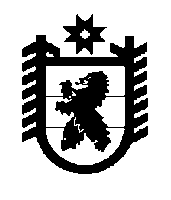    РЕСПУБЛИКА КАРЕЛИЯАдминистрация Лоухского муниципального района   ПОСТАНОВЛЕНИЕ  № 192пгт. Лоухи                                                                                               «25» июля 2022 годаОб определении форм участия граждан в обеспечении первичных мер пожарной безопасности В соответствии с Федеральными законами от 21.12.1994 № 69-ФЗ «О пожарной безопасности», от 22.07.2008 № 123-ФЗ «Технический регламент о пожарной безопасности», от 06.10.2003 № 131-ФЗ «Об общих принципах организации местного самоуправления в Российской Федерации», от 06.05.2011 № 100-ФЗ «О добровольной пожарной охране» в целях обеспечения первичных мер пожарной безопасности на территории Лоухского городского поселения,  Администрация Лоухского муниципального районапостановляет:1. Утвердить Положение об определении форм участия граждан в обеспечении первичных мер пожарной безопасности, в том числе в деятельности добровольной пожарной охраны, на территории Лоухского городского поселения (приложение).2. Рекомендовать предприятиям, учреждениям, организациям, расположенным на территории Лоухского городского поселения, независимо от организационно-правовых форм собственности и ведомственной принадлежности, в своей деятельности руководствоваться утвержденным Положением.3. Постановление разместить на официальном сайте Лоухского муниципального района.4. Контроль за исполнением настоящего постановления возложить на отдел по мобилизационной работе и гражданской обороне Администрации Лоухского национального муниципального района И.о.Главы Администрации Лоухскогомуниципального района                                                                  Е.А. ФинскийУтвержденопостановлением администрацииЛоухского муниципального района                        от 25.07.2022 г. № 192П О Л О Ж Е Н И Еоб определении форм участия граждан в обеспечении первичных мер пожарной безопасности, в том числе в деятельности добровольной пожарной охраны,на территории Лоухского городского поселения I. Общие положения1.1. Настоящее Положение устанавливает формы участия граждан в обеспечении первичных мер пожарной безопасности, в том числе в деятельности добровольной пожарной охраны, на территории Лоухского городского поселения (далее – поселение).1.2. Основные понятия и термины, применяемые в настоящем Положении:добровольная пожарная охрана – социально ориентированные общественные объединения пожарной охраны, созданные по инициативе физических лиц и (или) юридических лиц - общественных объединений для участия в профилактике и (или) тушении пожаров и проведении аварийно-спасательных работ;добровольный пожарный – физическое лицо, являющееся членом или участником общественного объединения пожарной охраны и принимающее на безвозмездной основе участие в профилактике и (или) тушении пожаров и проведении аварийно-спасательных работ;пожарная охрана – совокупность созданных в установленном порядке органов управления, подразделений и организаций, предназначенных для организации профилактики пожаров, их тушения и проведения возложенных на них аварийно-спасательных работ;пожарная безопасность – состояние защищенности личности, имущества, общества и государства от пожаров;первичные меры пожарной безопасности – реализация принятых в установленном порядке норм и правил по предотвращению пожаров, спасению людей и имущества от пожаров;первичные средства пожаротушения – переносимые или перевозимые людьми средства пожаротушения, используемые для борьбы с пожаром в начальной стадии его развития.противопожарный режим – требования пожарной безопасности, устанавливающие правила поведения людей, порядок организации производства и (или) содержания территорий, зданий, сооружений, помещений организаций и других объектов в целях обеспечения пожарной безопасности;особый противопожарный режим – дополнительные требования пожарной безопасности, устанавливаемые органами государственной власти или органами местного самоуправления в случае повышения пожарной опасности на соответствующих территориях;профилактика пожаров – совокупность превентивных мер, направленных на исключение возможности возникновения пожаров и ограничение их последствий;противопожарная пропаганда – целенаправленное информирование общества о проблемах и путях обеспечения пожарной безопасности, осуществляемое через средства массовой информации, посредством издания и распространения специальной литературы и рекламной продукции, устройства тематических выставок, смотров, конференций и использования других, не запрещенных законодательством Российской Федерации форм информирования населения;требования пожарной безопасности – специальные условия социального и (или) технического характера, установленные в целях обеспечения пожарной безопасности законодательством Российской Федерации, нормативными документами или уполномоченным государственным органом.II. Формы участия граждан в обеспечении первичных мер пожарной безопасности,в том числе в деятельности добровольной пожарной охраны2.1. Формами участия граждан в обеспечении первичных мер пожарной безопасности на работе и в быту являются:2.1.1. соблюдение требований пожарной безопасности на работе и в быту;2.1.2. обеспечение наличия в помещениях и строениях, находящихся в их собственности (пользовании), первичных средств тушения пожаров и противопожарного инвентаря в соответствии с правилами пожарной безопасности;2.1.3. немедленное уведомление пожарной охраны при обнаружении пожаров;2.1.4. принятие мер по спасанию людей, имущества и тушению пожаров с использованием первичных средств пожаротушения до прибытия пожарной охраны;2.1.5. оказание содействия пожарной охране при тушении пожаров;2.1.6. выполнение предписаний, постановлений и иных законных требований должностных лиц органа надзорной деятельности;2.1.7. предоставление в порядке, установленном законодательством Российской Федерации, возможности должностным лицам органа надзорной деятельности проводить обследования и проверки, принадлежащих ему производственных, хозяйственных, жилых и иных помещений и строений в целях контроля соблюдения требований пожарной безопасности и пресечения их нарушений;2.1.8. оказание помощи органам местного самоуправления в проведении противопожарной пропаганды с целью формирования общественного мнения о личной и коллективной ответственности за пожарную безопасность, в распространении среди населения противопожарных памяток и листовок.2.2. Формами участия граждан в добровольной пожарной охране являются:2.2.1. вступление граждан на добровольной основе в индивидуальном порядке в добровольные пожарные;2.2.2. участие в деятельности по обеспечению первичных мер пожарной безопасности в границах поселения;2.2.3. информирование о выявленных нарушениях требований пожарной безопасности органов местного самоуправления и (или) организаций, соответствующих территориальных подразделений пожарной охраны;2.2.4. участие в проведении противопожарной пропаганды;2.2.5. внесение в органы местного самоуправления и организации предложений по повышению уровня пожарной безопасности в организациях и на территории поселения;2.2.6. участие в несении службы (дежурства) в подразделениях добровольной пожарной охраны;2.2.7. участие в организации и осуществлении профилактики пожаров на объектах или их отдельных участках, расположенных в границах поселения;2.2.8. участие в тушении пожаров, спасение людей и имущества при пожарах, проведение аварийно-спасательных работ и оказание первой помощи пострадавшим до прибытия пожарных подразделений;2.2.9. внесение добровольных взносов и пожертвований для материально-технического обеспечения деятельности добровольной пожарной охраны.III. Заключение3. Администрация Лоухского муниципального района обеспечивает соблюдение прав и законных интересов граждан, участвующих в обеспечении первичных мер пожарной безопасности, предусматривает систему мер правовой и социальной защиты  добровольных пожарных и оказывает поддержку при осуществлении ими своей деятельности в соответствии с законодательством Российской Федерации, законодательством Республики Карелия и муниципальными правовыми актами.   